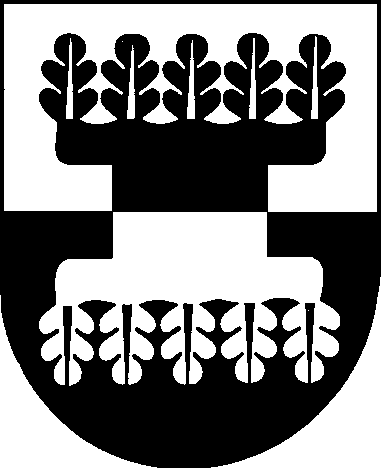 ŠILALĖS  RAJONO  SAVIVALDYBĖS ADMINISTRACIJOSDIREKTORIUSĮSAKYMASdėl ŠILALĖS  RAJONO  SAVIVALDYBĖS ADMINISTRACIJOSVaiko gerovės komisijos DARBO REGLAMENTOTVIRTINIMO2021 m. gegužės 11 d. Nr. DĮV- 549ŠilalėVadovaudamasis Lietuvos Respublikos vietos savivaldos įstatymo 29 straipsnio 8 dalies 2 punktu, 18 straipsnio 1 dalimi, Lietuvos Respublikos vaiko minimalios ir vidutinės priežiūros įstatymo 30 straipsnio 3 dalimi,  Šilalės rajono savivaldybės administracijos nuostatų, patvirtintų Šilalės rajono savivaldybės tarybos 2020 m. lapkričio 27 d. sprendimu Nr. T1-288 „Dėl Šilalės rajono savivaldybės administracijos nuostatų tvirtinimo“, 28 punktu:            1. T v i r t i n u Šilalės rajono savivaldybės administracijos Vaiko gerovės komisijos darbo reglamentą (pridedama).2. P r i p a ž į s t u netekusiu galios Šilalės rajono savivaldybės administracijos direktoriaus 2018 m. sausio 24 d. įsakymą Nr. DĮV-81 „Dėl Šilalės rajono savivaldybės administracijos Vaiko gerovės komisijos darbo reglamento tvirtinimo“.3. P a v e d u paskelbti šį įsakymą Šilalės rajono savivaldybės interneto svetainėje www.silale.lt. ir Teisės aktų registre.            Šis įsakymas  gali  būti  skundžiamas Lietuvos Respublikos administracinių bylų teisenos įstatymo nustatyta tvarka Lietuvos administracinių ginčų komisijos Klaipėdos apygardos skyriui (H. Manto g. 37, 92236 Klaipėda) arba Regionų apygardos administracinio teismo Klaipėdos rūmams (Galinio Pylimo g. 9, 91230 Klaipėda) per vieną mėnesį nuo šio įsakymo įteikimo suinteresuotam asmeniui dienos.Administracijos direktoriaus                                                                       pavaduotojas, pavaduojantis direktorių                                                          Osvaldas Šarmavičius